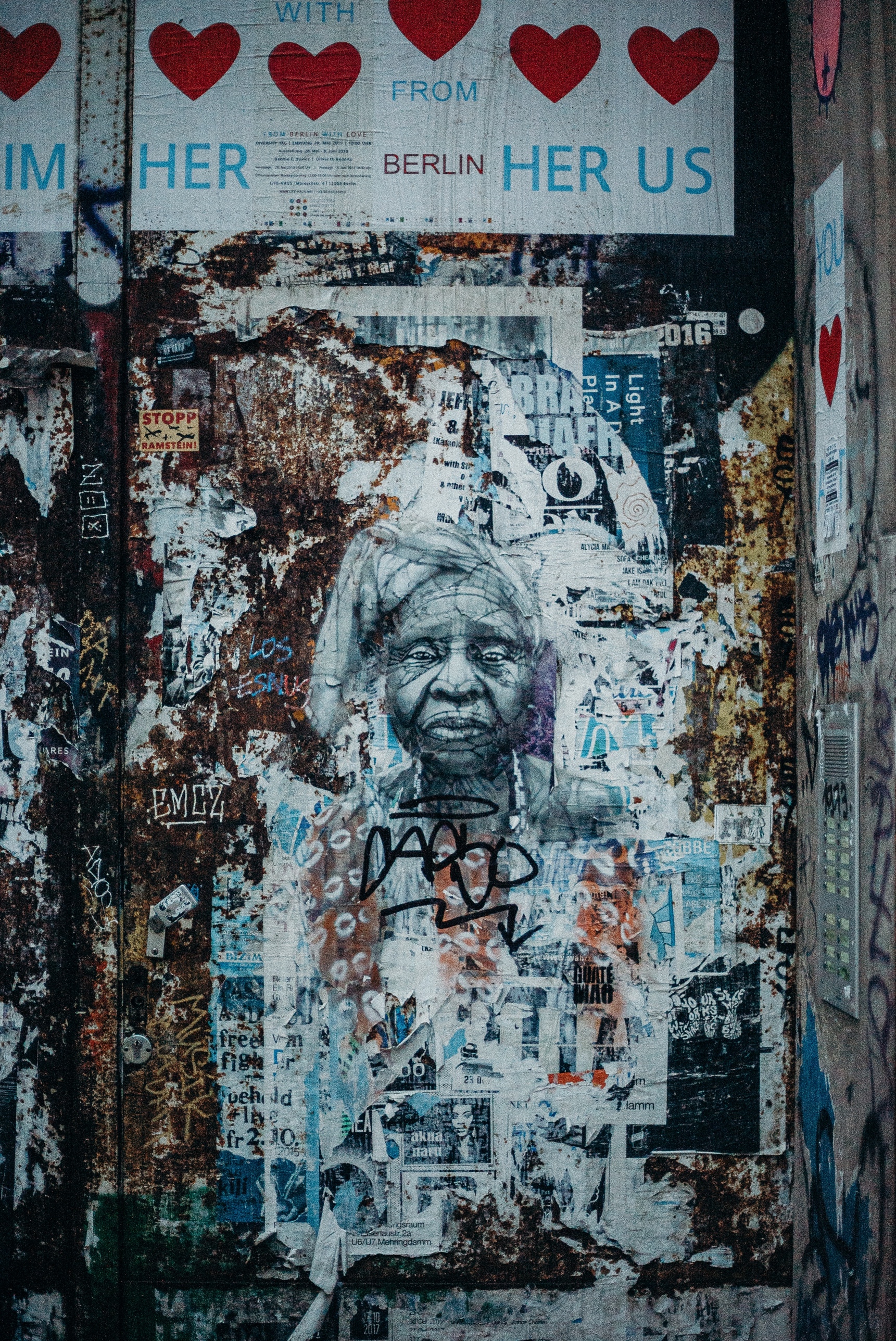 PROCEEDINGSEditorialAnderson Rafael NascimentoARTICLES“Berlin is poor, but sexy” applying paradiplomacy in the Berliner international projection.Leonardo Mercher, Alexsandro Eugenio PereiraAccessible tourism in the light of international law and the challenges of the Brazilian realityDanilo Garnica Simini, Alice Assad Wassall Analysis of the compliance of the transparency website portals of the city councils of the municipalities with more than 10 thousand inhabitants of Rio Grande do Sul Jane Werle Techio, Nelson Guilherme Machado Pinto Desenvolvimento, articulação política e relacionamento institucional:  diagnóstico de atuação do Sistema da Confederação Nacional de Dirigentes Lojistas (CNDL)Marcos Antonio Martins Lima, Denize de Melo Silva, Daniel Keniti SakamotoFrom Info-Exclusion Risk to Civic Participation the Perception of Digital Citizenship among Poor People.docxSamir Rodrigues Haddad, Abilio Oliveira, Bráulio Alturas Federal Public Universities and the policy of different treatment to micro and small businesses in the State of PernambucoAntônio de Souza Calvacante, Nadi Helena Presser, Francisco de Sousa Ramos 